№ПредметЗадание Геометрия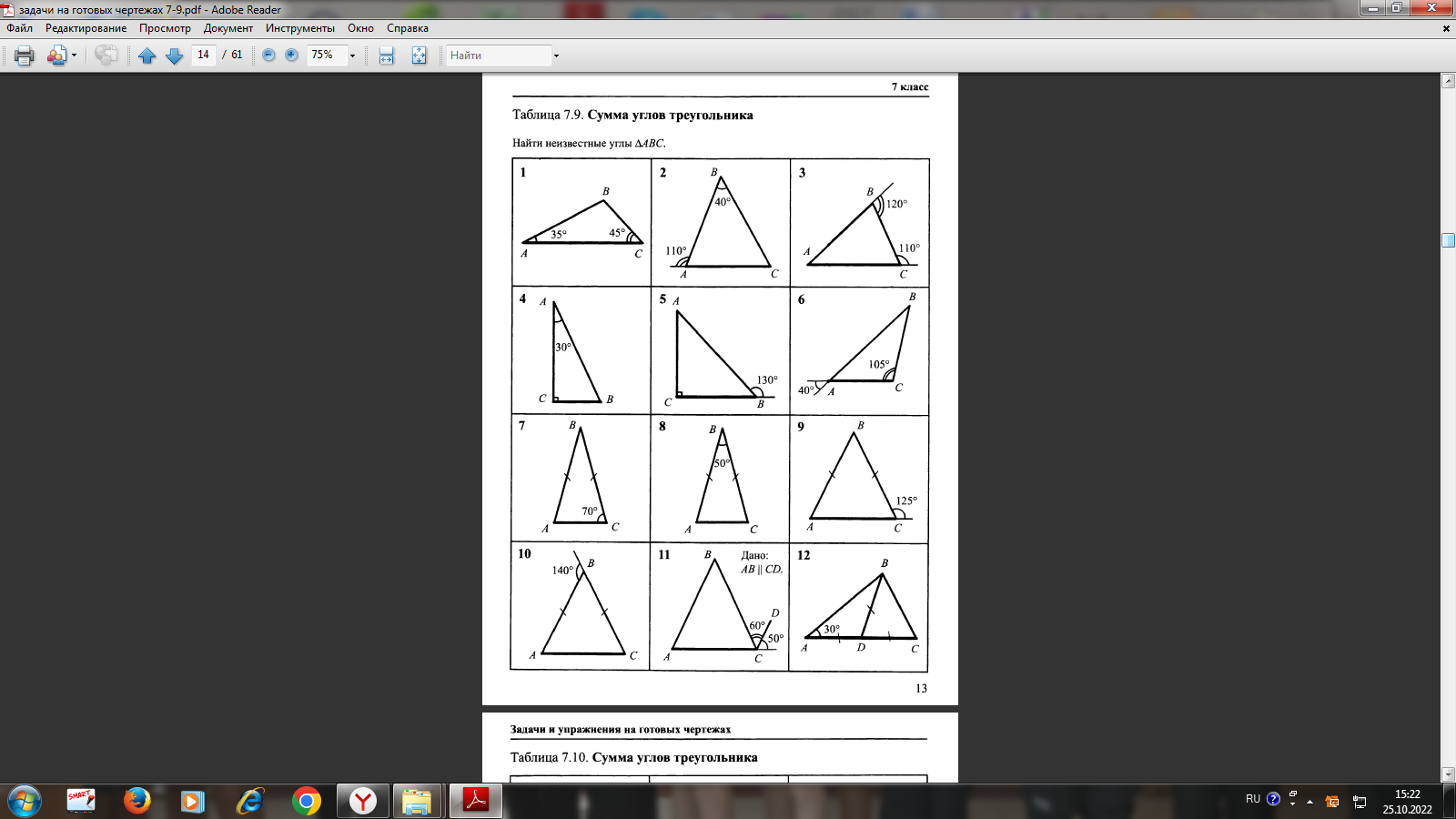 Русский языкУпр 84, 86 – письменно.Изучить §9 (стр 53 – 58)Родной русский§6 изучить. Упр 49, 50, 53 – устно. Упр 56 – писменно.ЛитератураПрочитать стр 148 – 158 учебника. Прочитать 1 действие  комедии А.С. Грибоедова «Горе от ума» (тексты взять в библиотеке)Физическая культураПодъем туловища из положения лежа на полу , руки за голову – 25 раз